от 14 марта 2023 года										№ 245Об утверждении состава комиссии по списанию муниципального имущества городского округа город Шахунья Нижегородской областиВ соответствии с Федеральным законом от 06.10.2003 № 131-ФЗ «Об общих принципах организации местного самоуправления в Российской Федерации», Уставом городского округа город Шахунья Нижегородской области, Положением о порядке управления и распоряжения муниципальной собственностью городского округа город Шахунья Нижегородской области, утвержденным решением Совета депутатов городского округа город Шахунья Нижегородской области от 28.02.2013 № 14-11, Порядком списания муниципального имущества городского округа город Шахунья Нижегородской области, утвержденным решением Совета депутатов городского округа город Шахунья Нижегородской области от 05.06.2020 № 40-5, постановлением администрации городского округа город Шахунья Нижегородской области от 06.07.2020 № 541 «О создании комиссии по списанию муниципального имущества городского округа город Шахунья Нижегородской области», администрация городского округа город Шахунья  п о с т а н о в л я е т :Утвердить прилагаемый состав комиссии по списанию муниципального имущества городского округа город Шахунья Нижегородской области (далее - комиссия).2. Настоящее постановление вступает в силу со дня его подписания.3. Управлению делами администрации городского округа город Шахунья Нижегородской области обеспечить размещение настоящего постановления на  официальном сайте администрации городского округа город Шахунья Нижегородской области.Со дня вступления в силу настоящего постановления признать утратившим силу постановление администрации городского округа город Шахунья Нижегородской области от 30.04.2021 № 467 «Об утверждении состава комиссии по списанию муниципального имущества городского округа город Шахунья Нижегородской области». Контроль за исполнением настоящего постановления возложить на первого заместителя главы администрации городского округа город Шахунья Нижегородской области А.Д.Серова.И.о. главы местного самоуправлениягородского округа город Шахунья							    А.Д.СеровУтвержденпостановлением администрациигородского округа город Шахуньяот 14.03.2023 г. № 245Состав комиссии по списанию муниципального имущества 
городского округа город Шахунья Нижегородской областиСеров А.Д. – первый заместитель главы администрации городского округа город Шахунья Нижегородской области, председатель комиссии;Кузнецов С.А. – заместитель главы администрации городского округа город Шахунья Нижегородской области, заместитель председателя комиссии;Соснова Н.А. – ведущий специалист Отдела муниципального имущества и земельных ресурсов городского округа город Шахунья Нижегородской области, секретарь комиссии (по согласованию).Члены комиссии:Зубарева М.Е. – начальник финансового управления администрации городского округа город Шахунья Нижегородской области;Елькин О.А. – начальник Отдела муниципального имущества и земельных ресурсов городского округа город Шахунья Нижегородской области;Горева Н.А. - начальник Отдела архитектуры и капитального строительства администрации городского округа город Шахунья Нижегородской области;Багерян А.Г. – начальник Управления образования администрации городского округа город Шахунья Нижегородской области;Белов А.В. – начальник юридического отдела администрации городского округа город Шахунья Нижегородской области;Кузнецов А.Г. – директор Муниципального казенного учреждения культуры «Центр организационно-методической работы учреждений культуры городского округа город Шахунья Нижегородской области»._______________________________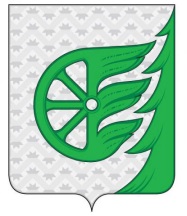 Администрация городского округа город ШахуньяНижегородской областиП О С Т А Н О В Л Е Н И Е